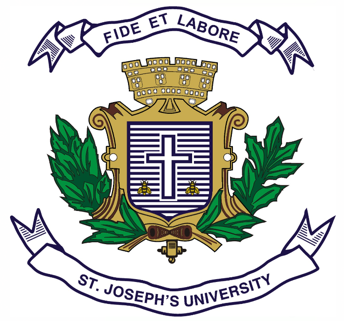                                        ST. JOSEPH’S UNIVERSITY, BENGALURU-27M.A. (POLITICAL SCIENCE) – I SEMESTERSEMESTER EXAMINATION: OCTOBER 2022(Exam conducted in December 2022)                                           PS 7522: CORE CONCEPTS OF POLITICAL THEORY   Time- 2 Hrs.		                                                                  Max Marks-50This question paper contains 1 printed page and two partsPART-A Answer any FOUR out of the following FIVE questions in 60-80 words each (4X5= 20 Marks)1. What significance does the term Democracy have in Political Theory? 2. What is Political Thought? Cite examples for the same. 3. Write a brief note on Pluralism as discussed in Democratic Theory.  4. Explain in brief the Organic Theory of State. 5. What is Political Alienation?  Cite examples for the same. PART-BAnswer any THREE out of the following FOUR questions in 120-`150 words each (3X10= 30 Marks)6. Write about the challenges to Sovereignty in the contemporary world. 7. Explain the dominant trends in Contemporary Political Theory. 8. Bring out the distinction between Absolute, Popular and Legal Sovereignty. 9. Write a note on Procedural and Substantive Democracy. PS 7522-B-2022Registration Number: Date & Session: 